UL Student Life 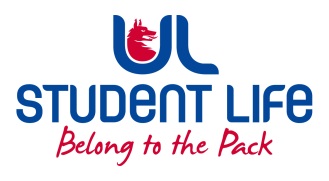          STUDENT EXECUTIVE COMMITTEE REPORT Role / Position:Vice President CommunitiesVice President CommunitiesAuthor:Mr Jordan CassellsMr Jordan CassellsDate:10 February 202110 February 2021Audience :UL Student CouncilUL Student CouncilAction:ApproveApproveGoalsGoalsGoalsGoalsMain GoalsMain GoalsMain GoalsProgress (what have you achieved since the last Council meeting)Campaigns:Pride Week,Sanctuary Week,Elections,Campaigns:Pride Week,Sanctuary Week,Elections,Campaigns:Pride Week,Sanctuary Week,Elections,Confirmed Dates For Pride Week:Monday Feb 21st Pride Pizza Party Tuesday Feb 22nd OutInUL x DramaSoc Disney Quiz Thursday Feb 24th Student Courtyard Pride Pop Ups (GOSHH, OutInUL any others?)Friday Feb 25th Rainbow International Night: Stables And progressing delivery of the week.Sanctuary Week 8 (Monday 14th or March) Contacting Potential Contributors to a Sanctuary Evening panel discussion and/or film screening. Taking direction from Sanctuary Scholars on the intention and outcomes for the rest of the week.Elections Campaign looms in the distance, focused on increasing nominations from diverse communities and backgrounds. Communities Representation:Communities Representation:Communities Representation:Taking actions from Student Council and Providing feedback and updates on matters arising.Drafting communities election engagement strategy in order to attract more diversity in the nominations stages. Semester Plan:Semester Plan:Semester Plan:Semester Plan enables myself and the student officers to coordinate our time and capacity day-to-day and week to week as we are making working a densely packed scheduleOther Achievements since last CouncilOther Achievements since last CouncilOther Achievements since last CouncilOther Achievements since last CouncilGender Recognition Policy:Gender Recognition Policy:Gender Recognition Policy:Policy Approved by Executive Committee (EC) and will be sent to Access Equality and Student Affairs Committee (AESAC) and Finance, Human-Resources, Asset Management Committee (FHRAMC)House Hunting WeekHouse Hunting WeekHouse Hunting WeekContributed to President Cillian and Deputy President Welfare Seán’s Social Media Information Campaign on Housing and AccommodationOfficer VideosOfficer VideosOfficer VideosRecorded two videos for use in the Election Nominations Campaign, one about the role and one in a Q&A StyleC&S Day in the Marquee – Student DrivenC&S Day in the Marquee – Student DrivenC&S Day in the Marquee – Student DrivenAction taken from Student Executive to investigate a small scale C&S Fair in the Marquee. Approved by Aisling Ryan C&S Co-Ordinator and Paul Lee Head of Student Engagement with the caveat that this will be student led and delivered as they do not have capacity to deliver an in person recruitment event for C&S this semester.Attendance at events/meetings and actions taken or agreedAttendance at events/meetings and actions taken or agreedAttendance at events/meetings and actions taken or agreedAttendance at events/meetings and actions taken or agreedOutInUL x EngagementsOutInUL x Student RepsOutInUL x EngagementsOutInUL x Student RepsOutInUL x EngagementsOutInUL x Student RepsMet with OutInUL and Engagement Co-Ordinator Dara Fahy to discuss scope and events (entertainment as well as engagement/listening pieces) for Pride Week and I’ve been progressing co-ordination of same.Met with OutInUL and LGBTQ+ Councillor Joe and Athena SWAN (AS) (Scientific Women’s Advancement Network) Steering Committee Athena SWAN (AS) (Scientific Women’s Advancement Network) Steering Committee Athena SWAN (AS) (Scientific Women’s Advancement Network) Steering Committee Agreed to contribute to application process for awards through a student representation lens. AS is a awards framework for Gender Equality and Diversity and Inclusion in Higher Education Institutes (HEIs) in the UK and Ireland Elections Promotion MeetingElections Promotion MeetingElections Promotion MeetingProfile underrepresented communities and strategise for engaging them in the election nominations drive.Mamobo OgoroMamobo OgoroMamobo OgoroAction point to liaise with Sanctuary Scholar Volunteers who will steer the delivery of Coffee Mornings and what they would like from Sanctuary WeekInternational Change Executive (PSU, Me, UL Global and GPS)International Change Executive (PSU, Me, UL Global and GPS)International Change Executive (PSU, Me, UL Global and GPS)Developing actions for UL Global and Global Postgraduate Services (GPS) to take around information sharing and being transparent about inviting students to Limerick and the current climate regarding accommodation and cost of living in the region.Invited to contribute to the development of an International Festival on campus for all students in week 9 (Wednesday 21st of March being mooted by UL Global)C&S ExecutiveC&S ExecutiveC&S ExecutiveThis meeting was chaired by Aisling Ryan due to an overlap in my unavailability. C&S Exec now have a regular weekly meeting time and will be advancing their work plan including review of Exec Membership, Policy creation on Coaches and External contributors gear funding, Branding Policy, as well as week to week funding approvals.Equality & Diversity Forum (EDF) Events and Media SubgroupEquality & Diversity Forum (EDF) Events and Media SubgroupEquality & Diversity Forum (EDF) Events and Media SubgroupThis meeting was the subgroups first meeting and actions have been devised on establishing term’s of reference and work plan for this semester and how its remit will grow the forum into the next academic year. I will meet with Hussain Mahdi to discuss the groups scope and how representation structures could feed into the Forum.Plans before the next meetingPlans before the next meetingPlans before the next meetingPlans before the next meetingAction/work areaAction/work areaAction/work areaWhat I hope to achieveCampaigns:Campaigns:Campaigns:Successful Delivery of Pride WeekAggregation of input from stakeholders on Events and Activities for Sanctuary Week and bringing that confirmation to Council.Elections: Planning of Officer in the Courtyard (Marquee) DayRepresentation:Representation:Representation:Update council on delivery of feedback within University CommitteesStrategise and implementation for increasing Engagement in Election Nomination with Diverse Communities.Committees:Committees:Committees:University of Sanctuary Committee hoping for update on right-here-right-now measures for contemporary Sanctuary ScholarsStudent EngagementStudent EngagementStudent EngagementStudent EngagementType of Engagement (Meeting, event etc)Type of Engagement (Meeting, event etc)Type of Engagement (Meeting, event etc)Purpose and anything to report onPop Up info standPop Up info standPop Up info standAspiration to engage students in the Courtyard however due to low engagement this approach will be reconsidered.PSU PostGrad Summit with University Executive Committee PSU PostGrad Summit with University Executive Committee PSU PostGrad Summit with University Executive Committee Speakers including Provost Nigel Healy and President Kerstin Mey engaged students at this event. I attended and took notes on their addresses in order to talk to them on identified issues using their own phrasing.Media engagement and external relationsMedia engagement and external relationsMedia engagement and external relationsMedia engagement and external relationsEngagement (Press, other organisations etc)Engagement (Press, other organisations etc)Engagement (Press, other organisations etc)Purpose and anything to report onNoneNoneNone